ACTIVIDADES  ABNEducación Infantil5 añosC.E.I.P César BarriosMónica Dacosta GuzmánACTIVIDAD 1.EL JARDÍN DE LAS DECENASFOTOS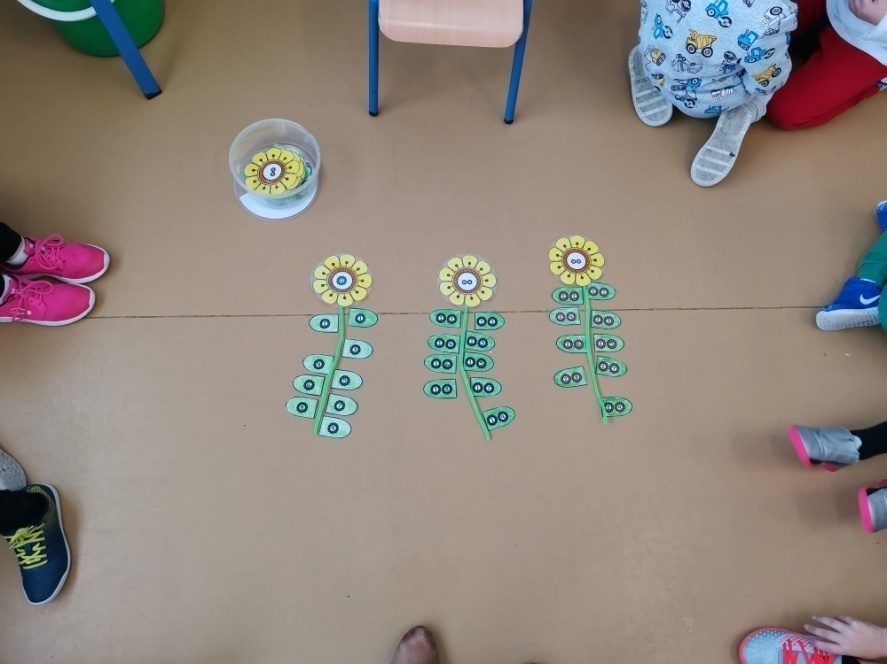 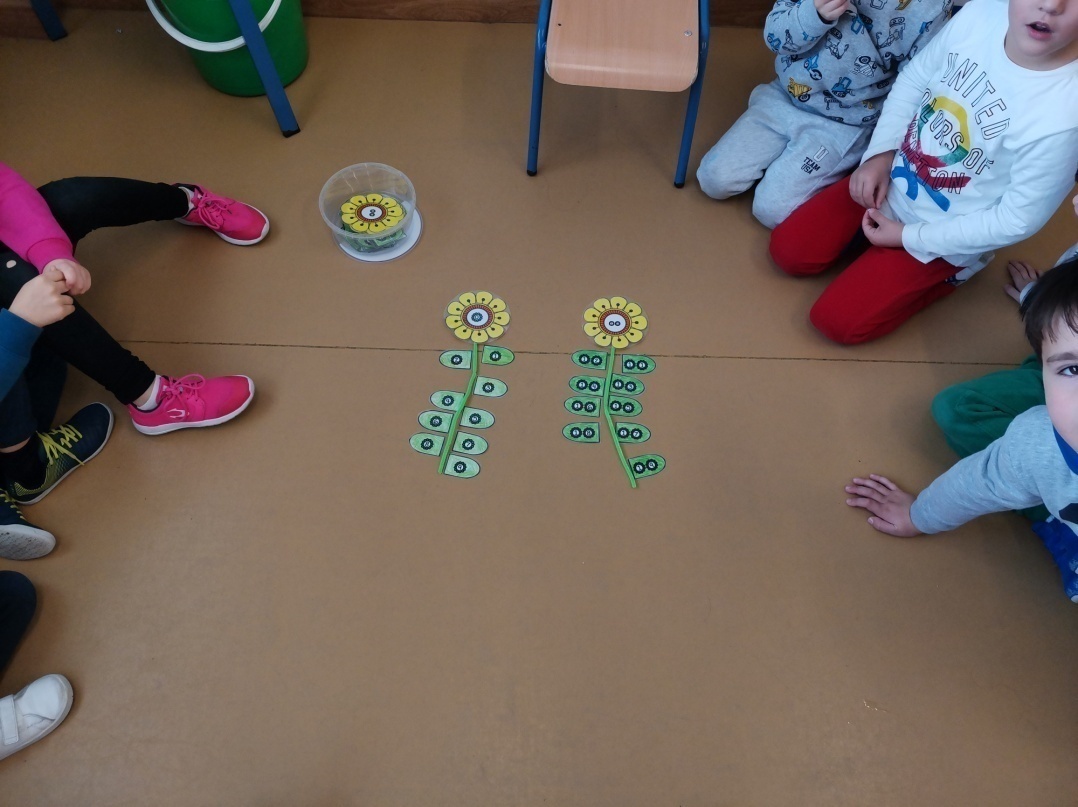 ACTIVIDAD 2.PANEL DEL NÚMERO 9.FOTO (Se aprecia al fondo a la derecha. No dispongo de otra foto)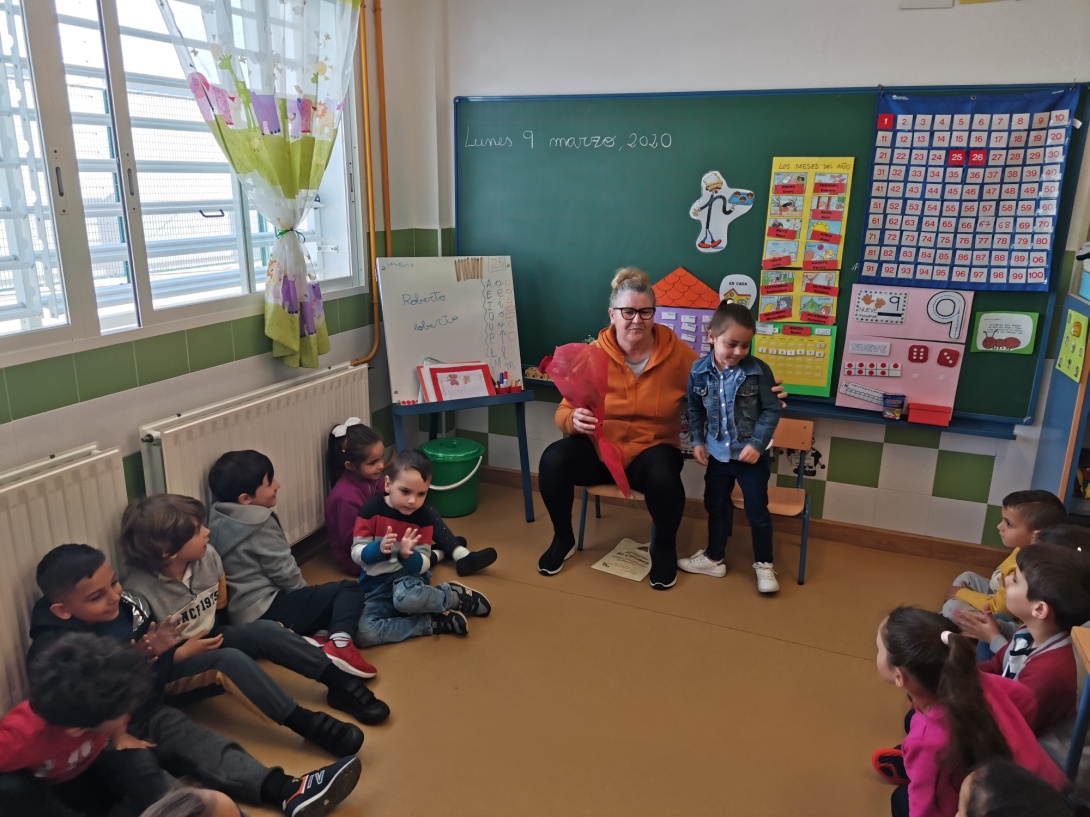 ACTIVIDAD 3.TARJETAS ANTERIOR-POSTERIOR.FOTO (  No puedo mostrar foto porque tengo el material en el aula. Pero para que os hagáis una idea es como estas tarjetas)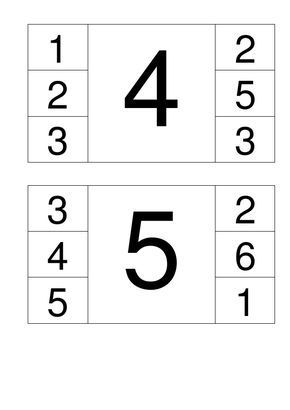 ACTIVIDAD 4.RECTA NUMÉRICA.FOTO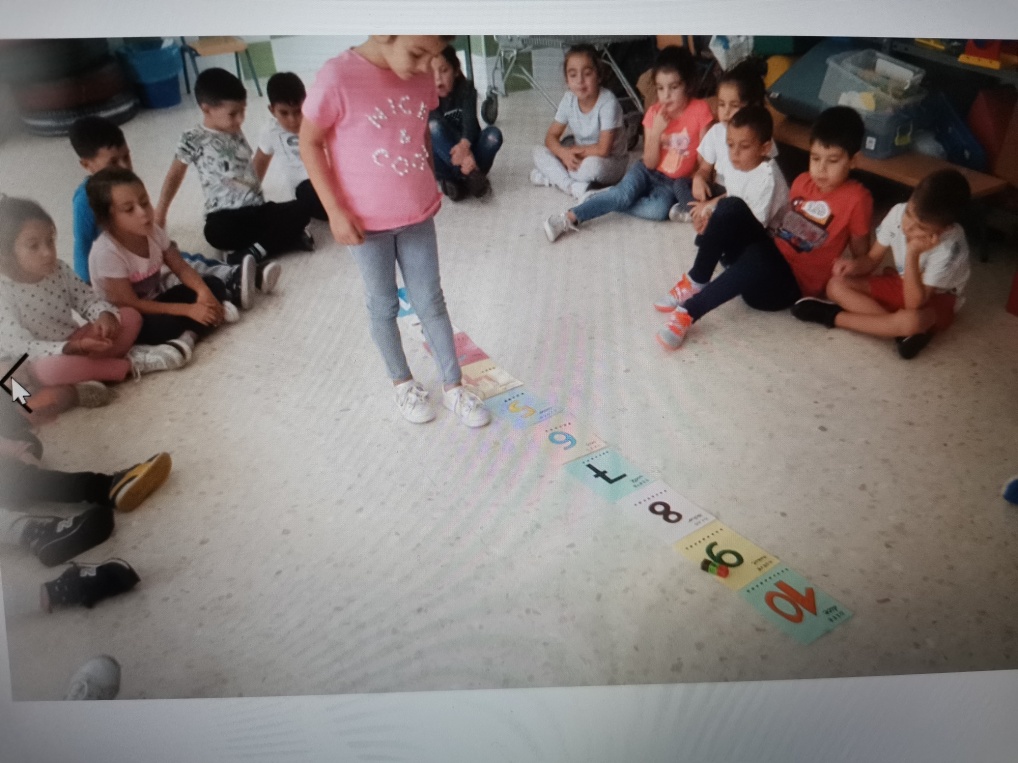 OBJETIVOSCONTENIDOSTrabajar la tabla del 100ContarDescomponerLos números del 1 al 100.Las decenassEl conteoDESARROLLORECURSOS NECESARIOSEn la rutina diaria de la asamblea solemos trabajar los números en el panel del 100.Ciertos días lo trabajamos con las flores del jardín de las decenas. Lo colocamos en el suelo de la asamblea y vamos colocando los números de cada flor, cada flor forma una decena completa.También nos sirve  para trabajar el conteo de 1 en 1, de 2 en 2…Y para descomposición de los números.Plantilla de flor y pétalos.Rotuladores o colores para colorearlas y plastificar.Limpiapipas para el tallo de la flor.OBJETIVOSCONTENIDOSTrabajar un número concreto.ContarAsociar número con cantidad.SumarLos númerosLa cantidadEl conteoLa suma.DESARROLLORECURSOS NECESARIOSEstudiamos un número en concreto. En este ejemplo es el 9.Contamos 9 con los dedos, con distintos objetos; trazamos el número; ponemos los gomets necesarios; buscamos el cartel de los saltos que damos hasta el 9; buscamos su nombre y colocamos dos dados cuya suma de 9.Cartulinas necesarias para elaborar el panel, plastificamos y colocamos los velcros necesarios.Material para manipular en la asamblea: lápices, gomets, bolas, juguetes…OBJETIVOSCONTENIDOSTrabajar el número anterior y posterior.ContarAsociar número-cantidad.Anterior y posterior.La cantidadEl conteoUno más- uno menosDESARROLLORECURSOS NECESARIOSPrimero nombramos todos los números que aparecen en la tarjeta. Después nos centramos en el del centro y ponemos tantos objetos como indica el número.Después pedimos que nos digan el número que irá antes, que es igual que si quitamos un objeto, uno menos. Y cuál irá posteriormente que es lo mismo que si sumamos uno o añadimos un objeto más.Señalan el anterior y posterior en la tarjeta con una pinza.Folios o cartulinas para imprimir las tarjetas y plastificamos.Objetos y materiales para manipular.OBJETIVOSCONTENIDOSTrabajar el número anterior y posterior.ContarAsociar número-cantidad.Trabajar números pares- impares.Restar-sumarAnterior y posterior.La cantidadEl conteoNúmero par-imparRestas-sumasDESARROLLORECURSOS NECESARIOSCon la recta numérica podemos trabajar cantidad de contenidos.En el caso concreto de la foto estamos trabajando la resta, ponía un objeto en un número por ejemplo en el 9 y el niño/a tenía que contar cuántos saltos tenía que dar desde el número1 hasta al 9, o desde el número 4 hasta el 9. Recta numérica de goma –eva o con cartulinas.